УТВЕРЖДАЮСОДЕРЖАНИЕВВЕДЕНИЕ	8ОБЩИЕ СВЕДЕНИЯ	91.	СХЕМА ВОДОСНАБЖЕНИЯ	101.1.	ТЕХНИКО–ЭКОНОМИЧЕСКОЕ СОСТОЯНИЕ ЦЕНТРАЛИЗОВАННЫХ СИСТЕМ ВОДОСНАБЖЕНИЯ ПОСЕЛЕНИЯ	101.1.1.	Описание системы и структуры водоснабжения Митинского сельского поселения и деление территории поселения на эксплуатационные зоны	101.1.2.	Описание территорий Митинского сельского поселения, не охваченные централизованными системами водоснабжения	101.1.3.	Описание технологических зон водоснабжения, зон централизованного и нецентрализованного водоснабжения (территорий, на которых водоснабжение осуществляется с использованием централизованных и нецентрализованных систем горячего водоснабжения, систем холодного водоснабжения соответственно) и перечень централизованных систем водоснабжения	111.1.4.	Описание результатов технического обследования централизованных систем водоснабжения	111.1.4.1.	Описание состояния существующих источников водоснабжения и водозаборных сооружений	111.1.4.2.	Описание существующих сооружений очистки и подготовки воды, включая оценку соответствия применяемой технологической схемы водоподготовки требованиям обеспечения нормативов качества воды	131.1.4.3.	Описание состояния и функционирования существующих насосных централизованных станций, в том числе оценку энергоэффективности подачи воды, которая оценивается как соотношение удельного расхода электрической энергии, необходимой для подачи установленного объема воды, и установленного уровня напора (давления)	131.1.4.4.	Описание состояния и функционирования водопроводных сетей систем водоснабжения, включая оценку величины износа сетей и определение возможности обеспечения качества воды в процессе транспортировки по этим сетям	131.1.4.5.	Описание существующих технических и технологических проблем, возникающих при водоснабжении Митинского сельского поселения, анализ исполнения предписаний органов, осуществляющих государственный надзор, муниципальный контроль, об устранении нарушений, влияющих на качество и безопасность воды	141.1.4.6.	Описание централизованной системы горячего водоснабжения с использованием закрытых систем горячего водоснабжения, отражающее технологические особенности указанной системы	141.1.5.	Описание существующих технических и технологических решений по предотвращению замерзания воды применительно к территории распространения вечномерзлых грунтов	141.1.6.	Перечень лиц, владеющих объектами централизованной системой водоснабжения	141.2.	НАПРАВЛЕНИЯ РАЗВИТИЯ ЦЕНТРАЛИЗОВАННЫХ СИСТЕМ ВОДОСНАБЖЕНИЯ	141.2.1.	Основные направления, принципы, задачи и целевые показатели развития централизованных систем водоснабжения	141.2.2.	Сценарии развития централизованных систем водоснабжения в зависимости от сценариев развития Митинского сельского поселения	161.3.	БАЛАНС ВОДОСНАБЖЕНИЯ И ПОТРЕБЛЕНИЯ ГОРЯЧЕЙ, ПИТЬЕВОЙ, ТЕХНИЧЕСКОЙ ВОДЫ	181.3.1.	Общий баланс подачи и реализации воды, включая оценку и анализ структурных составляющих неучтенных расходов и потерь воды при ее производстве и транспортировке	181.3.2.	Территориальный водный баланс подачи воды по зонам действия водопроводных сооружений (годовой и в сутки максимального водопотребления)	181.3.3.	Структурный водный баланс реализации воды по группам потребителей	191.3.4.	Сведения о фактическом потреблении населением воды исходя из статистических и расчетных данных и сведений о действующих нормативах потребления коммунальных услуг	201.3.5.	Описание существующей системы коммерческого учета воды и планов по установке приборов учета	201.3.6.	Анализ резервов и дефицитов производственных мощностей системы водоснабжения муниципального образования	211.3.7.	Прогнозный баланс потребления воды на срок не менее 10 лет с учетом сценария развития Митинского сельского поселения на основании расхода воды в соответствии со СНиП 2.04.02-84 и СНиП 2.04.01-85, а также исходя из текущего объема потребления воды населением и его динамики с учетом перспективы развития и изменения состава и структуры застройки		211.3.8.	Описание централизованной системы горячего водоснабжения с использованием закрытых систем горячего водоснабжения, отражающее технологические особенности указанной системы	221.3.9.	Сведения о фактическом и ожидаемом потреблении воды (годовое, среднесуточное, максимальное суточное)	221.3.10.	Описание территориальной структуры потребления воды	221.3.11.	Прогноз распределения расходов воды на водоснабжение по типам абонентов исходя из фактических расходов воды с учетом данных о перспективном потреблении воды абонентами		231.3.12.	Сведения о фактических и планируемых потерях воды при ее транспортировке (годовые, среднесуточные значения)	231.3.13.	Перспективные балансы водоснабжения и водоотведения (общий – баланс подачи и реализации воды, территориальный – баланс подачи воды по технологическим зонам водоснабжения, структурный – баланс реализации воды по группам абонентов)	231.3.14.	Расчет требуемой мощности водозаборных и очистных сооружений исходя из данных о перспективном потреблении воды и величины потерь воды при ее транспортировке с указанием требуемых объемов подачи и потребления воды, дефицита (резерва) мощностей по технологическим зонам с разбивкой по годам	241.3.15.	Наименование организации, наделенной статусом гарантирующей организации			241.4.	ПРЕДЛОЖЕНИЯ ПО СТРОИТЕЛЬСТВУ, РЕКОНСТРУКЦИИ И МОДЕРНИЗАЦИИ ОБЪЕКТОВ СИСТЕМ ВОДОСНАБЖЕНИЯ	241.4.1.	Перечень основных мероприятий по реализации схем водоснабжения с разбивкой по годам	241.4.2.	Технические обоснования основных мероприятий по реализации схем водоснабжения	241.4.2.1.	Обеспечение подачи абонентам определенного объема питьевой воды установленного качества	241.4.2.2.	Организация и обеспечение централизованного водоснабжения на территориях, где оно отсутствует	241.4.2.3.	Обеспечение водоснабжения объектов перспективной застройки населенного пункта		251.4.2.4.	Сокращение потерь воды при ее транспортировке	25Замена аварийных водопроводных сетей.	251.4.2.5.	Выполнение мероприятий, направленных на обеспечение соответствия качества питьевой воды требованиям законодательства Российской Федерации	251.4.3.	Сведения о вновь строящихся, реконструируемых и предлагаемых к выводу из эксплуатации объектах системы водоснабжения	251.4.4.	Сведения о развитии систем диспетчеризации, телемеханизации и систем управления режимами водоснабжения на объектах организаций, осуществляющих водоснабжение	251.4.5.	Сведения об оснащенности зданий, строений, сооружений приборами учета воды и их применении при осуществлении расчетов за потребленную воду	251.4.6.	Описание вариантов маршрутов прохождения трубопроводов (трасс) по территории Митинского сельского поселения	251.4.7.	Рекомендации о месте размещения насосных станций, резервуаров, водонапорных башен	251.4.8.	Границы планируемых зон размещения объектов централизованных систем водоснабжения	261.4.9.	Карты (схемы) существующего и планируемого размещения объектов централизованных систем холодного водоснабжения	261.5.	ЭКОЛОГИЧЕСКИЕ АСПЕКТЫ МЕРОПРИЯТИЙ ПО СТРОИТЕЛЬСТВУ, РЕКОНСТРУКЦИИ И МОДЕРНИЗАЦИИ ОБЪЕКТОВ ЦЕНТРАЛИЗОВАННЫХ СИСТЕМ ВОДОСНАБЖЕНИЯ	261.5.1.	На водный бассейн предлагаемых к строительству и реконструкции объектов централизованных систем водоснабжения при сбросе (утилизации) промывных вод	261.5.2.	На окружающую среду при реализации мероприятий по снабжению и хранению химических реагентов, используемых в водоподготовке (хлор и др.).	261.6.	ОЦЕНКА ОБЪЕМОВ КАПИТАЛЬНЫХ ВЛОЖЕНИЙ В СТРОИТЕЛЬСТВО, РЕКОНСТРУКЦИЮ И МОДЕРНИЗАЦИЮ ОБЪЕКТОВ ЦЕНТРАЛИЗОВАННЫХ СИСТЕМ ВОДОСНАБЖЕНИЯ	261.7.	ЦЕЛЕВЫЕ ПОКАЗАТЕЛИ РАЗВИТИЯ ЦЕНТРАЛИЗОВАННЫХ СИСТЕМ ВОДОСНАБЖЕНИЯ	261.8.	ПЕРЕЧЕНЬ ВЫЯВЛЕННЫХ БЕСХОЗЯЙНЫХ ОБЪЕКТОВ ЦЕНТРАЛИЗОВАННЫХ СИСТЕМ ВОДОСНАБЖЕНИЯ	272.	СХЕМА ВОДООТВЕДЕНИЯ	282.1.	СУЩЕСТВУЮЩЕЕ ПОЛОЖЕНИЕ В СФЕРЕ ВОДООТВЕДЕНИЯ СЕЛЬСКОГО ПОЛОЖЕНИЯ	282.1.1.	Описание структуры системы сбора, очистки и отведения сточных вод на территории Митинского сельского поселения и деление территории поселения на эксплуатационные зоны	282.1.2.	Описание результатов технического обследования централизованной системы водоотведения, включая описание существующих канализационных очистных сооружений, в том числе оценку соответствия применяемой технологической схемы очистки сточных вод требованиям обеспечения нормативов качества очистки сточных вод, определение существующего дефицита (резерва) мощностей сооружений и описание локальных очистных сооружений, создаваемых абонентами	282.1.3.	Описание технологических зон водоотведения, зон централизованного и нецентрализованного водоотведения (территорий, на которых водоотведение осуществляется с использованием централизованных и нецентрализованных систем водоотведения) и перечень централизованных систем водоотведения	282.1.4.	Описание технической возможности утилизации осадков сточных вод на очистных сооружениях существующей централизованной системы водоотведения	282.1.5.	Описание состояния и функционирования канализационных коллекторов и сетей, сооружений на них, включая оценку их износа и определение возможности обеспечения отвода и очистки сточных вод на существующих объектах централизованной системы водоотведения	292.1.6.	Оценка безопасности и надежности объектов централизованной системы водоотведения и их управляемости	292.1.7.	Оценка воздействия сбросов сточных вод через централизованную систему водоотведения на окружающую среду	302.1.8.	Описание территорий сельского поселения, не охваченных централизованной системой водоотведения	302.1.9.	Описание существующих технических и технологических проблем системы водоотведения сельского поселения	302.2.	БАЛАНСЫ СТОЧНЫХ ВОД В СИСТЕМЕ ВОДООТВЕДЕНИЯ	302.2.1.	Баланс поступления сточных вод в централизованную систему водоотведения и отведения стоков по технологическим зонам водоотведения	302.2.2.	Оценка фактического притока неорганизованного стока (сточных вод, поступающих по поверхности рельефа местности) по технологическим зонам водоотведения			312.2.3.	Сведения об оснащенности зданий, строений, сооружений приборами учета принимаемых сточных вод и их применении при осуществлении коммерческих расчетов	312.2.4.	Результаты ретроспективного анализа за последние 10 лет балансов поступления сточных вод в централизованную систему водоотведения по технологическим зонам водоотведения и по Митинскому сельскому поселению с выделением зон дефицитов и резервов производственных мощностей	312.2.5.	Прогнозные балансы поступления сточных вод в централизованную систему водоотведения и отведения стоков по технологическим зонам водоотведения на срок не менее 10 лет с учетом различных сценариев развития Митинского сельского поселения	312.3.	ПРОГНОЗ ОБЪЕМА СТОЧНЫХ ВОД	312.3.1.	Сведения о фактическом и ожидаемом поступлении сточных вод в централизованную систему водоотведения	312.3.2.	Описание структуры централизованной системы водоотведения (эксплуатационные и технологические зоны)	322.3.3.	Расчет требуемой мощности очистных сооружений исходя из данных о расчетном расходе сточных вод, дефицита (резерва) мощностей по технологическим зонам сооружений водоотведения с разбивкой по годам	322.3.4.	Результаты анализа гидравлических режимов и режимов работы элементов централизованной системы водоотведения	322.3.5.	Анализ резервов производственных мощностей очистных сооружений системы водоотведения и возможности расширения зоны их действия	322.4.	ПРЕДЛОЖЕНИЯ ПО СТРОИТЕЛЬСТВУ, РЕКОНСТРУКЦИИ И МОДЕРНИЗАЦИИ (ТЕХНИЧЕСКОМУ ПЕРЕВООРУЖЕНИЮ) ОБЪЕКТОВ ЦЕНТРАЛИЗОВАННОЙ СИСТЕМЫ ВОДООТВЕДЕНИЯ	332.4.1.	Основные направления, принципы, задачи и целевые показатели развития централизованной системы водоотведения	332.4.2.	Перечень основных мероприятий по реализации схем водоотведения с разбивкой погодам, включая технические обоснования этих мероприятий	342.4.3.	Технические обоснования основных мероприятий по реализации схем водоотведения	342.4.3.1.	Описание состояния существующих источников водоснабжения и водозаборных сооружений	342.4.3.2.	Организация централизованного водоотведения на территориях Митинского сельского поселения, где оно отсутствует	352.4.3.3.	Сокращение сбросов и организация возврата очищенных сточных вод на технические нужды	352.4.4.	Сведения о вновь строящихся, реконструируемых и предлагаемых к выводу из эксплуатации объектах централизованной системы водоотведения	352.4.5.	Сведения о развитии систем диспетчеризации, телемеханизации и об автоматизированных системах управления режимами водоотведения на объектах организаций, осуществляющих водоотведение	362.4.6.	Описание вариантов маршрутов прохождения трубопроводов (трасс) по территории Митинского сельского поселения, расположения намечаемых площадок под строительство сооружений водоотведения и их обоснование	362.4.7.	Границы и характеристики охранных зон сетей и сооружений централизованной системы водоотведения	362.4.8.	Границы планируемых зон размещения объектов централизованной системы водоотведения	362.5.	ЭКОЛОГИЧЕСКИЕ АСПЕКТЫ МЕРОПРИЯТИЙ ПО СТРОИТЕЛЬСТВУ И РЕКОНСТРУКЦИИ ОБЪЕКТОВ ЦЕНТРАЛИЗОВАННОЙ СИСТЕМЫ ВОДООТВЕДЕНИЯ			362.5.1.	Сведения о мероприятиях, содержащихся в планах по снижению сбросов загрязняющих веществ, иных веществ и микроорганизмов в поверхностные водные объекты, подземные водные объекты и на водозаборные площади	362.5.2.	Сведения о применении методов, безопасных для окружающей среды, при утилизации осадков сточных вод	372.6.	ОЦЕНКА ПОТРЕБНОСТИ В КАПИТАЛЬНЫХ ВЛОЖЕНИЯХ В СТРОИТЕЛЬСТВО, РЕКОНСТРУКЦИЮ И МОДЕРНИЗАЦИЮ ОБЪЕКТОВ ЦЕНТРАЛИЗОВАННОЙ СИСТЕМЫ ВОДООТВЕДЕНИЯ	372.7.	ЦЕЛЕВЫЕ ПОКАЗАТЕЛИ РАЗВИТИЯ ЦЕНТРАЛИЗОВАННОЙ СИСТЕМЫ ВОДООТВЕДЕНИЯ	372.8.	ПЕРЕЧЕНЬ ВЫЯВЛЕННЫХ БЕСХОЗЯЙНЫХ ОБЪЕКТОВ ЦЕНТРАЛИЗОВАННОЙ СИСТЕМЫ ВОДООТВЕДЕНИЯ (В СЛУЧАЕ ИХ ВЫЯВЛЕНИЯ) И ПЕРЕЧЕНЬ ОРГАНИЗАЦИЙ, УПОЛНОМОЧЕННЫХ НА ИХ ЭКСПЛУАТАЦИЮ	38ВВЕДЕНИЕОснованием для разработки схемы водоснабжения и водоотведения Митинского сельского поселения Гаврилов-Ямского района Ярославской области являются:Федеральный закон от 7 декабря 2011 г. № 416-ФЗ "О водоснабжении и водоотведении»;Постановление правительства от 05.09.2013г. № 782 «О схемах водоснабжения и водоотведения»;Федеральный закон Российской Федерации от 30.12. 2004 года № 210-ФЗ «Об основах регулирования тарифов организаций коммунального комплекса»; Федеральный закон Российской Федерации от 03.06.2006 года № 74-ФЗ «Водный кодекс»;СП 31.13330.2012 «Водоснабжение. Наружные сети и сооружения» Актуализированная редакция СНИП 2.04.02-84* Приказ Министерства регионального развития Российской Федерации от 29 декабря 2011 года № 635/14.Схема водоснабжения разработана на период до 2024 года.Схема включает первоочередные мероприятия по созданию и развитию централизованных систем водоснабжения, повышению надежности функционирования этих систем и обеспечивающие комфортные и безопасные условия для проживания людей в Митинском сельском поселении.  Мероприятия охватывают следующие объекты системы коммунальной инфраструктуры:в системе водоснабжения – водозаборы, магистральные сети водопровода;в системе водоотведения – магистральные сети водоотведения, канализационные насосные станции, канализационные очистные сооружения.  В условиях недостатка собственных средств на проведение работ по модернизации существующих сетей и сооружений, строительству новых объектов систем водоснабжения и водоотведения, затраты на реализацию мероприятий схемы планируется финансировать за счет денежных средств областного, местного бюджетов и внебюджетных средств (средств от прибыли муниципального предприятия коммунального хозяйства).  Кроме этого, схема предусматривает повышение качества предоставления коммунальных услуг для населения и создания условий для привлечения средств из внебюджетных источников для модернизации объектов коммунальной инфраструктуры.  ОБЩИЕ СВЕДЕНИЯОбщие сведения о Митинском сельском поселенииМитинское сельское поселение Гаврилов-Ямского муниципального района состоит из двух сельских округов: Митинский сельский округ- сёла: Митино, Никитское, Остров, Пружинино.- деревни: Балахнино, Бараки, Большое Панино, Внуково, Воронино, Гришино, Ескино, Киселево, Малое Панино, Михалково, Мякшево, Насакино, Новоселки, Семендяево, Сеньково, Слобода, Стрельниково, Холычево.Стогинский сельский округ- сёла: Николо-Пенье, Осенево, Стогинское.- деревни: Абращиха, Алешково, Артемиха, Вакуриха, Высоцкое, Дружиниха, Ельчаниново, Жманка, Илькино, Исаково, Кадищи, Калюбаиха, Листопадка, Максимка, Матвейка, Меленки, Панино, Пасынково, Путилово, Пыполово, Селищи, Тарусино, Федчиха, Ульяново, Чайкино.Административный центр село Митино.
На территории поселения функционирует Муниципальное учреждение культуры Митинский культурно - досуговый центр (КДЦ) с филиалами в с. Стогинское и с. Пружинино, с. Осенево, с. Митино. 

Существующая численность населения Митинского  сельского поселения по состоянию на 01 января 2013 года составляет 2011 человек.В состав сельского поселения входит 50 населенных пунктов: село Митино является административным центром.СХЕМА ВОДОСНАБЖЕНИЯТЕХНИКО–ЭКОНОМИЧЕСКОЕ СОСТОЯНИЕ ЦЕНТРАЛИЗОВАННЫХ СИСТЕМ ВОДОСНАБЖЕНИЯ ПОСЕЛЕНИЯОписание системы и структуры водоснабжения Митинского сельского поселения и деление территории поселения на эксплуатационные зоныВодоснабжение как отрасль играет огромную роль в обеспечении жизнедеятельности сельского поселения и требует целенаправленных мероприятий по развитию надежной системы хозяйственно-питьевого водоснабжения. Население обеспечивается питьевым водоснабжением в основном за счет подземных вод. Забор воды в Митинском сельском поселении составил: 20 тыс.куб.м за 2013 г. Водоснабжение осуществляется за счет водоносных комплексов, связанных с терригенными породами нижнепермского, верхнепермскими (уфимский и татарский ярусы) триасового и юрского возрастов. Для этих водоносных комплексов преобладающие дебиты скважин составляют 0,5-1,5л/сек. Воды указанных горизонтов большей частью напорные, глубина залегания уровня воды колеблется от 5-10 м до 60-80м. По химическому составу воды пресные, гидрокарбонатные, соответствуют ГОСТУ «Вода питьевая». Обеспечение из артезианских скважин питьевой водой составляет 70% от количества населения. Дебит артезианских скважин ориентировочно от 6,0 до 8,0 куб. м/час. В Митинском сельском поселении эксплуатируются 3 водопровода с водозабором от артезианских скважин в с. Пружинино, с. Стогинское, д. Путилово, общей протяженностью 9 км.  Узел водопроводных сооружений состоит из артезианской скважины и водонапорной башни. На территории сельского поселения – 6 водонапорных башни, 7 артезианских скважины. В значительной части некрупных населенных пунктов используется вода из колодцев и родников, а также открытых водоемов. Наличие бесхозяйственных объектов водопроводных, канализационных сетей: отсутствуютОписание территорий Митинского сельского поселения, не охваченные централизованными системами водоснабженияНа данный момент в Митинском сельском поселении имеется ряд населенных пунктов, в которых отсутствует централизованное водоснабжение: "Сёла: Митино, Никитское, Остров, Николо-Пенье, Осенево.Деревни: Балахнино, Бараки, Большое Панино, Внуково, Воронино, Гришино, Ескино, Киселево, Малое Панино, Михалково, Мякшево, Насакино, Новоселки, Семендяево, Сеньково, Слобода, Стрельниково, Холычево, Абращиха, Алешково, Артемиха, Вакуриха, Высоцкое, Дружиниха, Ельчаниново, Жманка, Илькино, Исаково, Кадищи, Калюбаиха, Листопадка, Максимка, Матвейка, Меленки, Панино, Пасынково, Пыполово, Селищи, Тарусино, Федчиха, Ульяново, Чайкино".Описание технологических зон водоснабжения, зон централизованного и нецентрализованного водоснабжения (территорий, на которых водоснабжение осуществляется с использованием централизованных и нецентрализованных систем горячего водоснабжения, систем холодного водоснабжения соответственно) и перечень централизованных систем водоснабженияВ Митинском сельском поселении единого водозабора не организовано. В каждом населенном пункте свои источники водоснабжения. В поселении централизованная система водоснабжения организована только в с. Пружинино, с. Стогинское, д. Путилово: схема водоснабжения: артезианская скважина– водонапорная башня –водопроводная сеть. В остальных деревнях в связи с малочисленностью населения источником водоснабжения являются колодцы и родники, единичные скважины, а также используется вода из открытых водоемов. Эксплуатацию сетей централизованного водоснабжения на территории Митинского сельского поселения осуществляет СПК "Новая жизнь", СПК "Нива", ОАО « Яркоммунсервис»Системы централизованного водоснабжения Митинского сельского поселения:Водопровод для хозяйственно-питьевых нужд. Насосным оборудованием от скважины                № 3679 вода подается в водопроводную сеть д. Путилово.Водопровод для хозяйственно-питьевых нужд. Насосным оборудованием от скважины         № 3467 вода подается в водопроводную сеть с. Стогинское.Водопровод для хозяйственно-питьевых нужд. Насосным оборудованием от скважины             № 1722 вода подается в водопроводную сеть с. Стогинское.Водопровод для хозяйственно-питьевых нужд. Насосным оборудованием от скважины             № 3686 вода подается в водопроводную сеть с. Стогинское.Водопровод для хозяйственно-питьевых нужд. Насосным оборудованием от скважины             № 1047 вода подается в водопроводную сеть с. Пружинино.Водопровод для хозяйственно-питьевых нужд. Насосным оборудованием от скважины             № 1591 вода подается в водопроводную сеть с. Пружинино.Водопровод для хозяйственно-питьевых нужд. Насосным оборудованием от скважины             № 3815 вода подается в водопроводную сеть с. Пружинино.Описание результатов технического обследования централизованных систем водоснабженияОписание состояния существующих источников водоснабжения и водозаборных сооруженийОсновные данные по существующим водозаборным узлам, их месторасположение и характеристика представлены в таблице 1.1.Таблица 1.1Зоны санитарной охраны первого пояса артезианских скважин: огорожены забором, благоустроены и озеленены. Проекты зон санитарной охраны второго и третьего пояса отсутствуют на артезианских скважинах Митинского сельского поселения.Артезианские скважины в Митинском сельском поселении находятся в собственности ООО «Новая жизнь», СПК «Нива», ОАО «Яркоммунсервис». Село Стогинское 2 артезианские скважины, 1 водонапорная башня в собственности ОАО «Яркомунсервис»Все артезианские скважины централизованных систем водоснабжения имеют павильоны и оборудованы кранами для отбора проб с целью контроля качества воды.Характеристика насосного оборудования представлена в таблице 1.2.Таблица 1.2Описание существующих сооружений очистки и подготовки воды, включая оценку соответствия применяемой технологической схемы водоподготовки требованиям обеспечения нормативов качества водыСооружений очистки и подготовки воды на территории Митинского сельского поселения в настоящее время нет.Данные лабораторных анализов, проба воды отвечает требованиям СанПиН 2.1.4.1074-01 «Питьевая вода. Гигиенические требования к качеству воды централизованных систем питьевого водоснабжения. Контроль качества», ГН 2.1.5.1315-03 «ПДК химических веществ в воде водных объектов хозяйственно-питьевого и культурно-бытового водопользования» по всем показателям.Описание состояния и функционирования существующих насосных централизованных станций, в том числе оценку энергоэффективности подачи воды, которая оценивается как соотношение удельного расхода электрической энергии, необходимой для подачи установленного объема воды, и установленного уровня напора (давления)Население Митинского сельского поселения обеспечивается водоснабжением в основном за счет подземных вод. Забор воды составил: 20 тыс.куб.м за 2013 год. Водоснабжение осуществляется за счет водоносных комплексов. Характеристика насосного оборудования водозаборных устройств представлена в таблице 1.2. Для регулирования неравномерности водопотребления, хранения ограниченных резервного и противопожарного запасов в населенных пунктах установлены водонапорные башни. Удельное энергопотребление на подачу 1 куб.м питьевой воды– 1,80 кВт.ч/куб.м (на 2013 год).Описание состояния и функционирования водопроводных сетей систем водоснабжения, включая оценку величины износа сетей и определение возможности обеспечения качества воды в процессе транспортировки по этим сетямОбщая протяженность водопроводных сетей – 9 км. Собственником объектов системы водоснабжения является ООО «Новая жизнь», СПК «Нива», ОАО «Яркоммунсервис». Организацией эксплуатирующей системы централизованного водоснабжения является ООО "Новая жизнь", СПК "Нива", ОАО «Яркоммунсервис». В частной собственности предприятий водопроводных сетей централизованного водоснабжения нет.Характеристика существующих водопроводных сетей приведена в таблице 1.3.Таблица 1.3Давление в водопроводной сети составляет 2,5 атмосферы.Описание существующих технических и технологических проблем, возникающих при водоснабжении Митинского сельского поселения, анализ исполнения предписаний органов, осуществляющих государственный надзор, муниципальный контроль, об устранении нарушений, влияющих на качество и безопасность водыВ настоящее время основными проблемой в водоснабжении поселения являются:значительный износ сетей водоснабжения, проложенных до 1990 года, который составляет 60-80 % и непрерывно возрастает, что обусловливает частые аварии и как следствие – загрязнение водопроводной воды;преждевременный износ насосного оборудования ВЗУ, как следствие неудовлетворительного качества воды;недостаточная оснащенность потребителей приборами учета, установка современных приборов учета позволит не только решить проблему достоверной информации о потреблении воды, но и позволит стимулировать потребителей к рациональному использованию воды.Описание централизованной системы горячего водоснабжения с использованием закрытых систем горячего водоснабжения, отражающее технологические особенности указанной системыНа территории Митинского сельского поселения отсутствует централизованное горячее водоснабжение.Описание существующих технических и технологических решений по предотвращению замерзания воды применительно к территории распространения вечномерзлых грунтовМитинское сельское поселение не относится к территории вечномерзлых грунтов. В связи, с чем отсутствуют технические и технологические решения по предотвращению замерзания воды.Перечень лиц, владеющих объектами централизованной системой водоснабженияОборудование и сети системы водоснабжения находятся в муниципальной собственности ООО «Новая жизнь», СПК «Нива», ОАО «Яркоммунсервис». Наличие бесхозяйственных объектов водопроводных, канализационных сетей: отсутствуютНАПРАВЛЕНИЯ РАЗВИТИЯ ЦЕНТРАЛИЗОВАННЫХ СИСТЕМ ВОДОСНАБЖЕНИЯОсновные направления, принципы, задачи и целевые показатели развития централизованных систем водоснабжения  Раздел «Водоснабжение» схемы водоснабжения и водоотведения Митинского сельского поселения на период до 2024 года разработан в целях реализации государственной политики в сфере водоснабжения, направленной на улучшение качества жизни населения путем обеспечения бесперебойной подачи гарантированно безопасной питьевой воды потребителям с учетом развития и преобразования территорий муниципального образования. Принципами развития централизованной системы водоснабжения Митинского сельского поселения являются:постоянное улучшение качества предоставления услуг водоснабжения потребителям (абонентам); удовлетворение потребности в обеспечении услугой водоснабжения новых объектов строительства; постоянное совершенствование схемы водоснабжения на основе последовательного планирования развития системы водоснабжения, реализации плановых мероприятий, проверки результатов реализации и своевременной корректировки технических решений и мероприятий.   Основные задачи развития системы водоснабжения: реконструкция и модернизация существующих источников и водопроводной сети с целью обеспечения качества воды, поставляемой потребителям, повышения надежности водоснабжения и снижения аварийности; замена запорной арматуры на водопроводной сети с целью обеспечения исправного технического состояния сети, бесперебойной подачи воды потребителям, в том числе на нужды пожаротушения; строительство сетей и сооружений для водоснабжения осваиваемых и преобразуемых территорий, а также отдельных территорий Митинского сельского поселения, не имеющих централизованного водоснабжения с целью обеспечения доступности услуг водоснабжения для всех жителей;обновление основного оборудования объектов водопроводного хозяйства, поддержание на уровне нормативного износа и снижения степени износа основных производственных фондов комплекса; соблюдение технологических, экологических и санитарно-эпидемиологических требований при заборе, подготовке и подаче питьевой воды потребителям;улучшение обеспечения населения питьевой водой нормативного качества и в достаточном количестве, улучшение на этой основе здоровья человека;внедрение мероприятий по энергосбережению и повышению энергетической эффективности систем водоснабжения, включая приборный учет количества воды, забираемый из источника питьевого водоснабжения, количества подаваемой и расходуемой воды.Динамика целевых показателей централизованной системы представлена в таблице 1.4.Таблица 1.4Сценарии развития централизованных систем водоснабжения в зависимости от сценариев развития Митинского сельского поселенияМитинское сельское поселение, развитие систем водоснабжения на период до 2024 года учитывает увеличение размера застраиваемой территории, улучшение качества жизни населения и предусматривает:1. Система и схема водоснабженияВодоснабжение населённых пунктов Митинского сельского поселения будет зависеть от их перспективного развития. Единую централизованную систему водоснабжения не предусматривается развивать в сельском поселении. Возможно расширение действующих систем водоснабжения – прокладка дополнительных сетей и восстановление недействующих или бурение новых скважин по мере необходимости.   На основании анализа исходных данных и выполненных расчетов в качестве общего источника питьевого водоснабжения группы перспективных населенных пунктов приняты подземные воды, забираемые из артезианских скважин. Водопровод - хозяйственно-питьевого, производственного и противопожарного назначения. Предусмотрен тампонаж всех старых, бездействующих, дефектных или неправильно эксплуатируемых скважин и шахтных колодцев, создающих опасность загрязнения используемого водоносного горизонта.Водоснабжение перспективных населенных пунктов, вода, забираемая из подземного горизонта, под напором погружных насосов от скважин подается в распределительную сеть и водонапорную башню. В баке водонапорной башни рекомендовано хранить регулирующий и пожарный объем воды, необходимый для внутреннего пожаротушения в течение 1 часа.При оборудовании артезианских скважин (фильтры, защитные сетки, детали насосов и др.) используются материалы, реагенты и малогабаритные очистные устройства, разрешенные Минздравом России для применения в практике хозяйственно-питьевого водоснабжения. Оголовок трубчатого колодца должен быть выше поверхности земли на 0,8-. Вокруг оголовка колодца устраиваются отмостки. Забор воды из существующих родников должен осуществляться через дно каптажной камеры. Камеры восходящих родников оборудуются глиняным «замком» по всему периметру стен. Материалом стен может быть бетон, кирпич или дерево определенных пород. Каптажные камеры должны иметь горловину с люком и крышкой, оборудованы водозаборной и переливной трубами, иметь трубу опорожнения диаметром не менее , вентиляционную трубу и должны быть помещены в специальные наземные сооружения в виде павильона или будки. Территория вокруг каптажа должна быть ограждена.  Горловина каптажной камеры должна быть утеплена и возвышаться над поверхностью земли не менее чем на . Для защиты каптажной камеры от затопления поверхностными водами должны быть оборудованы отмостки из кирпича, бетона или асфальта с уклоном в сторону водоотводной канавы.  Для целей осмотра, очистки и дезинфекции каптажа в стене камеры должны устраиваться двери и люки, а также ступеньки или скобы. Вход в камеру следует устраивать не над водой, а выносить его в сторону, чтобы загрязнения с порога или ног не попадали в воду. Двери и люки должны быть достаточной высоты и размеров, чтобы обеспечить удобное проникновение в каптажную камеру.В небольших населенных пунктах с усадебной застройкой водоснабжение сохраняется    на 1-ю очередь строительства (2017 год) и расчетный срок (2024 год) от шахтных колодцев. Необходимо выполнить обустройство существующих и проектируемых колодцев: поправить срубы, закрыть колодцы крышками, сделать планировку грунта вокруг колодцев и подходы к ним.2. Водопроводные сетиМагистральные водопроводные сети выполняются из полиэтиленовых труб высокой плотности, рассчитанных на Ру = 1,0 МПа. Диаметр магистральных трубопроводов составляет: dУ 110 мм. Диаметр остальных участков составляет: dУ63 – . Продолжительность эксплуатации указанных труб определена в 50 – 60 лет.Водоразборные колонки предусматривается оставить на существующих участках водопровода.На сети водопровода устраиваются железобетонные колодцы для установки запорной, выпускной и воздушной (при необходимости) арматуры.3. Противопожарные мероприятияК установке рекомендуются пожарные резервуары емкостью 50, 100 м3, установленные попарно (при этом в каждом из них должно храниться не менее половины объема воды) с радиусом действия 100-150 м при тушении пожара мотопомпами, 150-200м – при наличии автонасосов. Для остальных небольших населенных пунктов возможно предусмотреть систему наружного пожаротушения из открытых водоемов или водотоков с устройством пирсов с организацией свободного подъезда пожарных машин в любое время года.Внутреннее пожаротушение в зданиях общественно-коммунального назначения осуществляется от систем внутреннего водопровода зданий, через установленные пожарные краны с цапкой и шланги (пожарные рукава).БАЛАНС ВОДОСНАБЖЕНИЯ И ПОТРЕБЛЕНИЯ ГОРЯЧЕЙ, ПИТЬЕВОЙ, ТЕХНИЧЕСКОЙ ВОДЫОбщий баланс подачи и реализации воды, включая оценку и анализ структурных составляющих неучтенных расходов и потерь воды при ее производстве и транспортировкеОбщий водный баланс подачи и реализации воды Митинского сельского поселения представлен в Таблице 1.5.Таблица 1.5Технологические потери при подаче и транзите воды берутся произвольно в пределах 2,3-2,5%.Территориальный водный баланс подачи воды по зонам действия водопроводных сооружений (годовой и в сутки максимального водопотребления)Фактическое потребление воды в 2013 году составило 20 тыс.куб.м/год, в средние сутки 228 куб.м/сут, в сутки максимального водоразбора 233 куб.м/сут.Структура территориального баланса подачи воды в 2013 году представлена в таблице 1.6 и на диаграмме 1.1.Таблица 1.6Диаграмма 1.1Структурный водный баланс реализации воды по группам потребителейСтруктура водопотребления по группам потребителей (тыс.куб.м.) представлена в таблице 1.7 и представлена структура водного баланса по группам потребителей, на диаграмме 1.2 структура водного баланса по группам потребителей в 2013 году.Таблица 1.7Диаграмма 1.2Основным потребителем воды в Митинском сельском поселении является население и на его долю на 2013 год приходится – 60,0 %, на бюджетные организации приходится – 40,0 %, на прочие потребители – 0,0 %.Сведения о фактическом потреблении населением воды исходя из статистических и расчетных данных и сведений о действующих нормативах потребления коммунальных услугВ настоящее время в Митинском сельском поселении действуют нормы удельного водопотребления, установленные ООО «Новая жизнь», СПК «Нива», ОАО «Яркоммунсервис»Тарифы на воду (по группам потребителей) за 2010-2013 г. и установленные на 2014 год.2011 – 14,992012 – 15,842013 – 15,842014 – 16,40Действующие нормативы удельного водопотребления населения: 4,58 м3 и 6,39 м3Исходя из общего количества реализованной воды населению удельное потребление воды на 2013 год представлено в таблице 1.8.Таблица 1.8Величины удельного водопотребления населением Митинского сельского поселения лежат в пределах существующих норм. Описание существующей системы коммерческого учета воды и планов по установке приборов учетаВ соответствии с Федеральным законом Российской Федерации от 23 ноября 2009 года № 261-ФЗ «Об энергосбережении и о повышении энергетической эффективности, и о внесении изменений в отдельные законодательные акты Российской Федерации» в Ярославской области разработана долгосрочная целевая программа «Энергосбережение и повышение энергетической эффективности на территории области на 2010-2015 годы и на перспективу до 2020 года». Программой предусмотрены организационные мероприятия, обеспечивающие создание условий для повышения энергетической эффективности экономики области, в числе которых оснащение жилых домов в жилищном фонде области приборами учета воды, в том числе многоквартирных домов коллективными общедомовыми приборами учета воды.Оснащенность приборами учета холодной воды многоквартирных жилых домов, имеющих техническую возможность установки общедомовых и индивидуальных приборов учета (ОДПУ, ИПУ) и частных домовладений, имеющих централизованное водоснабжение представлена в таблице 1.9.Таблица 1.9*н/д – нет данных.Анализ резервов и дефицитов производственных мощностей системы водоснабжения муниципального образованияЗапас производственной мощности водозаборных сооружений имеется. Во всех существующих водозаборных сооружениях в Митинском сельском поселении имеется резерв производственных мощностей.Прогнозный баланс потребления воды на срок не менее 10 лет с учетом сценария развития Митинского сельского поселения на основании расхода воды в соответствии со СНиП 2.04.02-84 и СНиП 2.04.01-85, а также исходя из текущего объема потребления воды населением и его динамики с учетом перспективы развития и изменения состава и структуры застройкиНормы водопотребления приняты в соответствии с требованиями СНиП 2.04.02-84 «Водоснабжение.  Наружные сети и сооружения» (таблицы № 1-5).Расход воды на наружное пожаротушение и количество одновременных пожаров для расчета магистральных линий водопроводной сети приняты в соответствии с п. 2.12 СНиП 2.04.02-84.Количество одновременных пожаров в каждой жилой зоне – один.Расходы воды на наружное пожаротушение:10 л/с в жилой зоне (табл.  № 5 СНиП 2.04.02-84);15 л/с на предприятиях местной промышленности (табл. № 7 СНиП 2.04.02-84).Расходы воды на внутреннее пожаротушение:- 1 х 2,5 л/с – для жилых и общественных зданий объемом от 5 до 10 тыс.куб.м и административных зданий промышленных предприятий (табл. № 1 СНиП 2.04.01-85*);Продолжительность тушения пожара принята 3 часа в соответствии с п.2.24 СНиП 2.04.02-84.Максимальный срок восстановления пожарного объема воды принят 72 часа, согласно п.2.25 СНиП 2.04.02-84. В соответствии с п.2.25 СНиП 2.04.02-84 на период восстановления пожарного объема допускается снижение подачи воды на хозяйственно-питьевые нужды до 70% расчетного расхода и подачи воды на производственные нужды по аварийному графику.Расчетные показатели водопотребления и водоотведения Митинского сельского поселения представлены в соответствующем разделе отчёта.Разница между водопотреблением и водоотведением обусловлена в основном значительными потерями на полив зелёных насаждений, проездов с усовершенствованным покрытием и технологические нужды.        Для снижения потерь воды питьевого качества необходимо выполнить следующие рекомендации:- полив зелёных насаждений, улиц, дорог и огородных культур осуществлять водой из открытых водоёмов, сооружений хранения и забора воды: резервуаров, колодцев, прудов;- установить приборы учёта расхода воды у потребителей;- заменить изношенные сети водопровода, устранить утечки воды в трубах.Прослеживается ежегодная динамика увеличения водопотребления населением населенных пунктов, обеспеченных централизованным водоснабжением.Описание централизованной системы горячего водоснабжения с использованием закрытых систем горячего водоснабжения, отражающее технологические особенности указанной системыЦентрализованная система горячего водоснабжения на территории Митинского сельского поселения отсутствует.Сведения о фактическом и ожидаемом потреблении воды (годовое, среднесуточное, максимальное суточное)Фактическое потребление воды в 2013 году составило 83,22 тыс.куб.м/год, в средние сутки 228 куб.м/сут, в сутки максимального водоразбора 273,6 куб.м/сут.  К 2024 году по перспективе развития Митинского сельского поселения ожидаемое водопотребление составит в средние сутки 400 куб.м/сут, в максимальные сутки расход составит 480 куб.м/сут.Описание территориальной структуры потребления водыСтруктура потребления воды по зонам действия водопроводных сооружений (годовой и в сутки максимального водопотребления) согласно отчетам организации, осуществляющей водоснабжение, представлена в таблице 1.10. Таблица 1.10Прогноз распределения расходов воды на водоснабжение по типам абонентов исходя из фактических расходов воды с учетом данных о перспективном потреблении воды абонентамиОценка расходов воды на основании перспективного развития поселения представлена в таблице 1.11. Таблица 1.11Отсутствует генплан с перспективой развития.Сведения о фактических и планируемых потерях воды при ее транспортировке (годовые, среднесуточные значения)Фактические потери при подаче и транзите воды берутся произвольно в пределах 2,3-2,5 %. Сведения о планируемых потерях воды отсутствуют.Перспективные балансы водоснабжения и водоотведения (общий – баланс подачи и реализации воды, территориальный – баланс подачи воды по технологическим зонам водоснабжения, структурный – баланс реализации воды по группам абонентов)Общий водный баланс подачи и реализации воды представлен в таблице 1.12.Таблица 1.12Примечание: Отсутствует генплан с перспективой развития. При составлении общего баланса подачи и реализации воды не учтены объемы воды на собственные нужды и объем потерь, ввиду отсутствия данных.Расчет требуемой мощности водозаборных и очистных сооружений исходя из данных о перспективном потреблении воды и величины потерь воды при ее транспортировке с указанием требуемых объемов подачи и потребления воды, дефицита (резерва) мощностей по технологическим зонам с разбивкой по годамОтсутствует генплан с перспективой развития.С учетом перспективного увеличения водопотребления, может возникнуть дефицит производственных ресурсов мощностей системы водоснабжения поселения.  Для покрытия дефицита мощностей системы водоснабжения, предусматривается бурение дополнительных скважин с доведением дебита до необходимого уровня.Наименование организации, наделенной статусом гарантирующей организацииСПК "Новая жизнь", СПК "Нива", ОАО «Яркоммунсервис» наделено статусом гарантирующей организации для централизованной системы водоснабжения Митинского сельского поселения.ПРЕДЛОЖЕНИЯ ПО СТРОИТЕЛЬСТВУ, РЕКОНСТРУКЦИИ И МОДЕРНИЗАЦИИ ОБЪЕКТОВ СИСТЕМ ВОДОСНАБЖЕНИЯРаздел формируется с учетом планов мероприятий по приведению качества питьевой воды в соответствие с установленными требованиями, решений органов местного самоуправления о прекращении горячего водоснабжения с использованием открытых систем теплоснабжения (горячего водоснабжения) и о переводе абонентов, объекты которых подключены (технологически присоединены) к таким системам, на иные системы горячего водоснабжения (при наличии такого решения) и содержит:Перечень основных мероприятий по реализации схем водоснабжения с разбивкой по годамОтсутствует программа «Комплексная модернизация систем коммунальной инфраструктуры Митинского сельского поселения» не предусмотрены мероприятия.Технические обоснования основных мероприятий по реализации схем водоснабженияОбеспечение подачи абонентам определенного объема питьевой воды установленного качестваРемонт водопроводных сетей.Устройство колодцев.Устройство водопровода.Организация и обеспечение централизованного водоснабжения на территориях, где оно отсутствуетУстройство водопровода.Обеспечение водоснабжения объектов перспективной застройки населенного пунктаКапитальный ремонт существующих артезианских скважин, капитальный ремонт существующих и строительство новых водонапорных башен.Сокращение потерь воды при ее транспортировкеЗамена аварийных водопроводных сетей.Выполнение мероприятий, направленных на обеспечение соответствия качества питьевой воды требованиям законодательства Российской ФедерацииПроведение производственного контроля за качеством воды в местах водозабора, перед подачей в распределительную сеть водопровода и в пунктах водоразбора наружной и внутренней сети водопровода.Промывка и дезинфекция водонапорных башен, водопроводных сетей, накопительных резервуаров питьевой воды.Установка очистных сооружений питьевой воды.Сведения о вновь строящихся, реконструируемых и предлагаемых к выводу из эксплуатации объектах системы водоснабженияКапитальный ремонт существующих артезианских скважин, капитальный ремонт существующих и строительство новых водонапорных башенЗамена аварийных водопроводных сетей.Сведения о развитии систем диспетчеризации, телемеханизации и систем управления режимами водоснабжения на объектах организаций, осуществляющих водоснабжениеОптимизация работы системы водоснабжения. Диспетчеризация и автоматизация управления сетями.Сведения об оснащенности зданий, строений, сооружений приборами учета воды и их применении при осуществлении расчетов за потребленную водуНа данный момент в Митинском сельском поселении оснащенность приборами учета воды потребителей жилого сектора составляет 10 %, все существующие водозаборные сооружения приборами учета не оборудованы.Описание вариантов маршрутов прохождения трубопроводов (трасс) по территории Митинского сельского поселенияСхема сетей водоснабжения Митинского сельского поселения прилагается в электронном варианте.Рекомендации о месте размещения насосных станций, резервуаров, водонапорных башенКапитальный ремонт существующих и строительство новых водонапорных башен.Границы планируемых зон размещения объектов централизованных систем водоснабженияСхема водоснабжения Митинского сельского поселения в электронном варианте прилагается.Карты (схемы) существующего и планируемого размещения объектов централизованных систем холодного водоснабженияСхема водоснабжения Митинского сельского поселения в электронном варианте прилагается. Месторасположение объектов систем водоснабжения на карте нанесены условно, при рабочем проектировании возможно изменение местоположения исходя из расположения проектируемых предприятий и местных условий. Сети водоснабжения для обеспечения водоснабжения на территориях, где оно отсутствует, будут прокладываться согласно согласованным проектам.ЭКОЛОГИЧЕСКИЕ АСПЕКТЫ МЕРОПРИЯТИЙ ПО СТРОИТЕЛЬСТВУ, РЕКОНСТРУКЦИИ И МОДЕРНИЗАЦИИ ОБЪЕКТОВ ЦЕНТРАЛИЗОВАННЫХ СИСТЕМ ВОДОСНАБЖЕНИЯНа водный бассейн предлагаемых к строительству и реконструкции объектов централизованных систем водоснабжения при сбросе (утилизации) промывных водТехнологический процесс забора воды из скважин и транспортирования её в водопроводную сеть не сопровождается вредными выбросами.Эксплуатация водопроводной сети, а также ее строительство, не предусматривают каких-либо сбросов вредных веществ в водоемы и на рельеф.При испытании водопроводной сети на герметичность используется сетевая вода. Слив воды из трубопроводов после испытания и промывки производится на рельеф местности. Негативное воздействие на состояние поверхностных и подземных вод будет наблюдаться только в период строительства, носить временный характер и не окажет существенного влияния на состояние окружающей среды.На окружающую среду при реализации мероприятий по снабжению и хранению химических реагентов, используемых в водоподготовке (хлор и др.).Очистные сооружения в Митинском сельском поселении отсутствуют.ОЦЕНКА ОБЪЕМОВ КАПИТАЛЬНЫХ ВЛОЖЕНИЙ В СТРОИТЕЛЬСТВО, РЕКОНСТРУКЦИЮ И МОДЕРНИЗАЦИЮ ОБЪЕКТОВ ЦЕНТРАЛИЗОВАННЫХ СИСТЕМ ВОДОСНАБЖЕНИЯОценка объемов капитальных вложений в строительство, реконструкцию и модернизацию объектов централизованных систем водоснабжения не определена, ввиду отсутствия программ.ЦЕЛЕВЫЕ ПОКАЗАТЕЛИ РАЗВИТИЯ ЦЕНТРАЛИЗОВАННЫХ СИСТЕМ ВОДОСНАБЖЕНИЯДинамика целевых показателей развития централизованной системы представлена в таблице 1.13.Таблица 1.13ПЕРЕЧЕНЬ ВЫЯВЛЕННЫХ БЕСХОЗЯЙНЫХ ОБЪЕКТОВ ЦЕНТРАЛИЗОВАННЫХ СИСТЕМ ВОДОСНАБЖЕНИЯВ Митинском сельском поселении не выявлены бесхозяйственные объекты централизованных систем водоснабжения.СХЕМА ВОДООТВЕДЕНИЯСУЩЕСТВУЮЩЕЕ ПОЛОЖЕНИЕ В СФЕРЕ ВОДООТВЕДЕНИЯ СЕЛЬСКОГО ПОЛОЖЕНИЯОписание структуры системы сбора, очистки и отведения сточных вод на территории Митинского сельского поселения и деление территории поселения на эксплуатационные зоныКанализационные очистные сооружения Митинского поселения предназначены для очистки хозяйственно-бытовых и производственных сточных вод.Водоотведение осуществляется ОАО «Яркоммунсервис» на основании договоров с потребителями.В структуру канализационного хозяйства ОАО «Яркоммунсервис» входит: КОС, канализационные колодцы, канализационные сети с. Стогинское. Также имеются сети канализации с. Пружинино.Канализационные очистные сооружения действуют в с. Стогинское и с. Пружинино.В жилой зоне усадебной застройки пользуются септиками и уборными с выгребными ямами.Описание результатов технического обследования централизованной системы водоотведения, включая описание существующих канализационных очистных сооружений, в том числе оценку соответствия применяемой технологической схемы очистки сточных вод требованиям обеспечения нормативов качества очистки сточных вод, определение существующего дефицита (резерва) мощностей сооружений и описание локальных очистных сооружений, создаваемых абонентамиСостояние, степень износа КНС в целом по поселению составляет 80 %, из-за отсутствия резервных канализационных очистных сооружений выполнить капитальный ремонт существующих сооружений без полной их остановки невозможно.Описание технологических зон водоотведения, зон централизованного и нецентрализованного водоотведения (территорий, на которых водоотведение осуществляется с использованием централизованных и нецентрализованных систем водоотведения) и перечень централизованных систем водоотведенияВ структуру канализационного хозяйства ОАО «Яркоммунсервис» входит: КОС, канализационные колодцы, канализационные сети с. Стогинское. Также имеются сети канализации с. Пружинино.Канализационные очистные сооружения действуют в с. Стогинское и с. Пружинино.Имеет место в системе канализации отведено выгребным ямам и септикам с вывозом на очистные сооружения и с выпуском на рельеф местности.Описание технической возможности утилизации осадков сточных вод на очистных сооружениях существующей централизованной системы водоотведенияВ структуру канализационного хозяйства ОАО «Яркоммунсервис» входит: КОС, канализационные колодцы, канализационные сети с. Стогинское. Также имеются сети канализации с. Пружинино.Канализационные очистные сооружения действуют в с. Стогинское и с. Пружинино.Описание состояния и функционирования канализационных коллекторов и сетей, сооружений на них, включая оценку их износа и определение возможности обеспечения отвода и очистки сточных вод на существующих объектах централизованной системы водоотведенияСостояние, степень износа КНС в целом по поселению составляет 80%, из-за отсутствия резервных канализационных очистных сооружений выполнить капитальный ремонт существующих сооружений без полной их остановки невозможно. Оценка безопасности и надежности объектов централизованной системы водоотведения и их управляемостиЦентрализованная система водоотведения представляет собой сложную систему инженерных сооружений, надежная и эффективная работа которых является одной из важнейших составляющих благополучия поселения. По канализационным сетям общей протяженностью 18,2 км отводятся на очистку все хозяйственно-бытовые сточные воды, образующиеся на канализованной территории сельского поселения.В условиях экономии воды и ежегодного увеличения объемов водопотребления и водоотведения приоритетными направлениями развития системы водоотведения являются повышение качества очистки воды и надежности работы сетей и сооружений. Практика показывает, что трубопроводные сети являются, не только наиболее функционально значимым элементом системы канализации, но и наиболее уязвимым с точки зрения надежности. По-прежнему острой остается проблема износа канализационных сетей и очистных сооружений. Поэтому особое внимание необходимо уделить их реконструкции и модернизации. Наиболее экономичным решением является применение бестраншейных методов ремонта и восстановления трубопроводов. Освоен новый метод ремонта трубопроводов большого диаметра «труба в трубе», позволяющий вернуть в эксплуатацию потерявшие работоспособность трубопроводы, обеспечить им стабильную пропускную способность на длительный срок (50 лет и более). Для вновь прокладываемых участков канализационных трубопроводов наиболее надежным и долговечным материалом является полиэтилен. Этот материал выдерживает ударные нагрузки при резком изменении давления в трубопроводе, является стойким к электрохимической коррозии.При эксплуатации ОС канализации наиболее чувствительными к различным дестабилизирующим факторам являются сооружения биологической очистки. Основные причины, приводящие к нарушению биохимических процессов при эксплуатации канализационных очистных сооружений: перебои в энергоснабжении; поступление токсичных веществ, ингибирующих процесс биологической очистки. Опыт эксплуатации сооружений в различных условиях позволяет оценить воздействие вышеперечисленных факторов и принять меры, обеспечивающие надежность работы очистных сооружений. Важным способом повышения надежности очистных сооружений (особенно в условиях экономии энергоресурсов) является внедрение автоматического регулирования технологического процесса.Реализуя комплекс мероприятий, направленных на повышение надежности системы водоотведения, обеспечена устойчивая работа систем канализации поселения.Безопасность и надежность очистных сооружений обеспечивается:Строгим соблюдением технологических регламентов;Регулярным обучением и повышением квалификации работников;Контролем за ходом технологического процесса;Регулярным мониторингом состояния вод, сбрасываемых в водоемы, с целью недопущения отклонений от установленных параметров;Регулярным мониторингом существующих технологий очистки сточных вод.Оценка воздействия сбросов сточных вод через централизованную систему водоотведения на окружающую средуНа момент разработки настоящей Схемы централизованная система бытовой канализации организована только в с. Пружинино, с. Стогинское. В частном жилом секторе при отсутствии централизованной системы канализации место отведено септикам и выгребным ямам.Сброс неочищенных сточных вод на рельеф и в водные объекты оказывает негативное воздействие на окружающую среду, на физические и химические свойства воды на водосборных площадях, увеличивается содержание вредных веществ органического и неорганического происхождения, токсичных веществ, болезнетворных бактерий и тяжелых металлов, а также является фактором возникновения риска заболеваемости населения.Сброс неочищенных стоков наносит вред животному и растительному миру и приводит к одному из наиболее опасных видов деградации водосборных площадей.На территории сельского поселения не имеющие централизованной системы водоотведения хозяйственно – бытовых стоков, применяются выгребные ямы. В связи с этим возможно загрязнение поверхностных и подземных вод, почв, нет возможности организовать учет количества стоков.Описание территорий сельского поселения, не охваченных централизованной системой водоотведенияНа данный момент в сельском поселении централизованная система водоотведения осуществлена только в с. Пружинино, с. Стогинское. В частном жилом секторе при отсутствии централизованной системы канализации место отведено септикам и выгребным ямам.Описание существующих технических и технологических проблем системы водоотведения сельского поселенияК техническим проблемам системы водоотведения поселения относятся: - отсутствие централизованных систем водоотведения; - отсутствие открытых водостоков (каналов, лотков и кюветов) для отведения дождевых и талых вод, приводящих к подтоплению территории. К технологическим проблемам системы водоотведения поселения можно отнести: - отсутствие технологических устройств очистки воды; - отсутствие возможности повторного использования очищенной воды в качестве технической. БАЛАНСЫ СТОЧНЫХ ВОД В СИСТЕМЕ ВОДООТВЕДЕНИЯБаланс поступления сточных вод в централизованную систему водоотведения и отведения стоков по технологическим зонам водоотведенияБаланс поступления сточных вод в централизованную систему водоотведения и отведения стоков по технологическим зонам водоотведения не ведётся, данные отсутствуют.Оценка фактического притока неорганизованного стока (сточных вод, поступающих по поверхности рельефа местности) по технологическим зонам водоотведенияВ Митинском сельском поселении ливнево-дождевая канализация и дренажные системы отсутствуют.Сведения об оснащенности зданий, строений, сооружений приборами учета принимаемых сточных вод и их применении при осуществлении коммерческих расчетовУстройства для замера расхода сбрасываемых сточных вод, как в индивидуальных систем водоотведения жилых домов населения, так и зданий общественно-политического назначения – отсутствуют.Результаты ретроспективного анализа за последние 10 лет балансов поступления сточных вод в централизованную систему водоотведения по технологическим зонам водоотведения и по Митинскому сельскому поселению с выделением зон дефицитов и резервов производственных мощностейБаланс поступления сточных вод в централизованную систему водоотведения и отведения стоков по технологическим зонам водоотведения не ведётся, данные отсутствуют.Прогнозные балансы поступления сточных вод в централизованную систему водоотведения и отведения стоков по технологическим зонам водоотведения на срок не менее 10 лет с учетом различных сценариев развития Митинского сельского поселенияРасчетные расходы сточных вод, как и расходы питьевой воды, определены исходя из степени благоустройства жилой застройки и сохраняемого жилого фонда. При этом, в соответствии со СНиП 2.04.03-85, удельные нормы водоотведения принимаются равными нормам водопотребления, без учета полива. По данным генерального плана, предполагаемый расчетный объем хозяйственных стоков, подлежащих водоотведению, по Митинскому сельскому поселению к концу расчетного срока строительства (2024 год) составит 400 куб.м/сут или146 тыс.куб.м/год.В настоящее время поступление сточных вод в централизованную систему водоотведения отсутствуют. Прогнозные балансы поступления сточных вод в централизованную систему водоотведения по данным генерального плана произвести не возможно (данное мероприятие не планируется в ближайшее время).ПРОГНОЗ ОБЪЕМА СТОЧНЫХ ВОДСведения о фактическом и ожидаемом поступлении сточных вод в централизованную систему водоотведенияСведения о фактическом и ожидаемом поступлении сточных вод в централизованные системы водоотведения представлены в таблице 2.1.Таблица 2.1Описание структуры централизованной системы водоотведения (эксплуатационные и технологические зоны)Данные по структуре перспективного баланса водоотведения централизованной системы водоотведения отсутствуют.Расчет требуемой мощности очистных сооружений исходя из данных о расчетном расходе сточных вод, дефицита (резерва) мощностей по технологическим зонам сооружений водоотведения с разбивкой по годамМощности очистных сооружений на территории сельского поселения остаются неизменными.Результаты анализа гидравлических режимов и режимов работы элементов централизованной системы водоотведенияКанализационные насосные станции (КНС) предназначены для обеспечения подачи сточных вод (т.е. перекачки и подъема) в систему канализации. КНС откачивают хозяйственно-бытовые сточные воды. Канализационную станцию размещают в конце главного самотечного коллектора, т.е. в наиболее пониженной зоне канализируемой территории, куда целесообразно отдавать сточную воду самотеком. КНС в сельском поселении отсутствуют.Структура сетей водоотведения таблица 2.2Таблица 2.2Анализ резервов производственных мощностей очистных сооружений системы водоотведения и возможности расширения зоны их действияПроизводственные мощности очистных сооружений остаются неизменными.ПРЕДЛОЖЕНИЯ ПО СТРОИТЕЛЬСТВУ, РЕКОНСТРУКЦИИ И МОДЕРНИЗАЦИИ (ТЕХНИЧЕСКОМУ ПЕРЕВООРУЖЕНИЮ) ОБЪЕКТОВ ЦЕНТРАЛИЗОВАННОЙ СИСТЕМЫ ВОДООТВЕДЕНИЯОсновные направления, принципы, задачи и целевые показатели развития централизованной системы водоотведенияОсновные направления развития централизованной системы водоотведения связаны с реализацией государственной политики в сфере водоотведения, направленной на обеспечение охраны здоровья населения и улучшения качества жизни населения путем обеспечения бесперебойного и качественного водоотведения, снижение негативного воздействия на водные объекты путем повышения качества очистки сточных вод, обеспечение доступности услуг водоотведения для абонентов за счет развития централизованной системы водоотведения.Принципами развития централизованной системы водоотведения являются:  - постоянное улучшение качества предоставления услуг водоотведения потребителям (абонентам);  - удовлетворение потребности в обеспечении услугой водоотведения новых объектов капитального строительства;  - постоянное совершенствование системы водоотведения путем планирования, реализации, проверки и корректировки технических решений и мероприятий. Основными задачами развития централизованной системы водоотведения являются:- строительство сетей и сооружений для отведения сточных вод с населенных пунктов территорий Митинского сельского поселения, не имеющих централизованного водоотведения, с целью обеспечения доступности услуг водоотведения для всех жителей; - обеспечение доступа к услугам водоотведения новых потребителей; - повышение энергетической эффективности системы водоотведения.В соответствии с постановлением Правительства РФ от 05.09.2013 №782 «О схемах водоснабжения и водоотведения» (вместе с «Правилами разработки и утверждения схем водоснабжения и водоотведения», «Требованиями к содержанию схем водоснабжения и водоотведения») к целевым показателям развития централизованных систем водоотведения относятся:  - показатели надежности и бесперебойности водоотведения; - показатели качества обслуживания абонентов; - показатели качества очистки сточных вод; - показатели эффективности использования ресурсов при транспортировке сточных вод; - соотношение цены реализации мероприятий инвестиционной программы и их эффективности - улучшение качества очистки сточных вод;- иные показатели, установленные федеральным органом исполнительной власти, осуществляющим функции по выработке государственной политики и нормативно-правовому регулированию в сфере жилищно-коммунального хозяйства.Целевые показатели системы водоотведения сельского поселения представлены в таблице 2.3.Таблица 2.3Перечень основных мероприятий по реализации схем водоотведения с разбивкой погодам, включая технические обоснования этих мероприятийМероприятия системы водоотведения сельского поселения отсутствуют.Техническими обоснования возможных мероприятий: -  организация централизованного водоотведения на территориях поселения, где оно отсутствует; -  дальнейшее возможное перспективное обеспечение надежности водоотведения путем организации возможности перераспределения потоков сточных вод между технологическими зонами сооружений водоотведения, после окончания срока окупаемости предложений; - сокращение сбросов и возможная организация возврата очищенных сточных вод на технические нужды, например, местной котельной. Технические обоснования основных мероприятий по реализации схем водоотведенияОписание состояния существующих источников водоснабжения и водозаборных сооруженийМероприятия не предусматриваются.Организация централизованного водоотведения на территориях Митинского сельского поселения, где оно отсутствуетНеобходимы на перспективу централизованные системы канализации для всех перспективных населенных пунктов сельского поселения со строительством сооружений биологической очистки сточных вод (в отдельных случаях с доочисткой) и выпуском в ближайшие водоемы. Во всех пунктах ограниченного развития, имеющих количества сточных вод, не превышающих 50 куб.м/сут, предусматриваются локальные очистные сооружения заводского изготовления типа КУ-12,25,50,100, с последующей доочисткой на песчано-гравийных фильтрах или полях подземной фильтрации при наличии соответствующих грунтовых условий и сбросом на рельеф за пределами населенного пункта и  сооружений с использованием естественных методов очистки, как наиболее дешевых (септики и песчано-гравийные фильтры или поля подземной фильтрации.) Отведение сточных вод от жилых и административно-бытовых зданий остальных населенных пунктов предусматривается в накопители или выгребы. Далее сточные воды вывозятся в места, согласованные с местными органами надзора. Сточные воды из выгребов перед поступлением на ОСК должны разбавляться и проходить механическую очистку.Трассировка сетей производится с учетом рельефа местности и места расположения накопителей сточных вод, возможного максимального охвата канализируемой территории самотечными линиями при наименьших глубинах заложения. На территориях промышленных предприятий предусматривается устройство бензомаслоуловителей.Отведение дождевых сточных вод выполняется раздельно с бытовыми сточными водами – открытой сетью, состоящей из уличных лотков (на территории общественных зданий), кюветов и канав вдоль улиц и дорог поселка. Соблюдение уклонов открытой ливневой канализации решается вертикальной планировкой территории деревень. Самотечные сети бытовой канализации предусматриваются из асбестоцементных безнапорных труб по ГОСТ 1839-82 диаметром 100-.Трубы прокладываются в земле с минимальным заглублением , с уклоном для труб диаметром до  – 0,008; для труб более  – 0,005. На сетях самотечной канализации устраиваются смотровые колодцы из сборных железобетонных элементов на расстоянии 35- между ними в зависимости от диаметра труб канализации.Сокращение сбросов и организация возврата очищенных сточных вод на технические нуждыМероприятия не предусматривается.Сведения о вновь строящихся, реконструируемых и предлагаемых к выводу из эксплуатации объектах централизованной системы водоотведенияВновь строящиеся, реконструируемые и предлагаемые к выводу из эксплуатации объекты централизованной системы водоотведения отсутствуют.Сведения о развитии систем диспетчеризации, телемеханизации и об автоматизированных системах управления режимами водоотведения на объектах организаций, осуществляющих водоотведениеСистемы диспетчеризации, телемеханизации и автоматизированные системы управления режимами водоотведения имеется. Единая диспетчерская служба, которая позволяет оперативно реагировать на все инциденты.Описание вариантов маршрутов прохождения трубопроводов (трасс) по территории Митинского сельского поселения, расположения намечаемых площадок под строительство сооружений водоотведения и их обоснованиеСхема водоотведения Митинского сельского поселения в электронном виде прилагается. Не запланированы очистные сооружения на чертеже. Место размещения определить на стадии выбора участка.Границы и характеристики охранных зон сетей и сооружений централизованной системы водоотведенияПроектирование и строительство централизованной системы бытовой канализации для         населённых пунктов сельского поселения является основным мероприятием по улучшению санитарного состояния территорий населенного пункта и охране окружающей природной среды. Ориентировочный размер СЗЗ у КОС мощностью до 1500 куб.м/сут равен 200 метров, у септика – 8 м, у КНС – 15 м, СЗЗ у локальных очистных сооружений до 200 куб. м/сут – 15 м, СЗЗ у локальных очистных сооружений до 1500 куб.м/сут – 20 м в соответствии с требованиями п. 7.1.13. СанПиН 2.2.1./2.11.1200-03 «Санитарно-защитные зоны и санитарная классификация предприятий, сооружений и иных объектов» (новая редакция) и СНиП 2.04.03-85 «Канализация. Наружные сети и сооружения» п.1.10, табл.1, прим.6.  Все проектируемые очистные сооружения на чертеже привязаны условно. Место размещения определить на стадии выбора участка.Границы планируемых зон размещения объектов централизованной системы водоотведенияСхема водоотведения Митинского сельского поселения в электронном виде прилагается.ЭКОЛОГИЧЕСКИЕ АСПЕКТЫ МЕРОПРИЯТИЙ ПО СТРОИТЕЛЬСТВУ И РЕКОНСТРУКЦИИ ОБЪЕКТОВ ЦЕНТРАЛИЗОВАННОЙ СИСТЕМЫ ВОДООТВЕДЕНИЯСведения о мероприятиях, содержащихся в планах по снижению сбросов загрязняющих веществ, иных веществ и микроорганизмов в поверхностные водные объекты, подземные водные объекты и на водозаборные площадиВ числе основных мероприятий в совершенствовании системы канализования территории сельского поселения необходимо отметить: строительство КНС, очистных сооружений, с внедрением современных технологий очистки канализационных стоков. Целью мероприятий по использованию централизованной системы канализации является предотвращение попадания неочищенных канализационных стоков в природную среду, охрана окружающей среды и улучшение качества жизни населения.Сведения о применении методов, безопасных для окружающей среды, при утилизации осадков сточных водТрадиционные физико-химические методы переработки сточных вод приводят к образованию значительного количества твердых отходов. Некоторая их часть накапливается уже на первичной стадии осаждения, а остальные обусловлены приростом биомассы за счет биологического окисления углеродсодержащих компонентов в сточных водах. Твердые отходы изначально существуют в виде различных суспензий с содержанием твердых компонентов от 1 до 10%. По этой причине процессам выделения, переработки и ликвидации ила стоков следует уделять особое внимание при проектировании и эксплуатации любого предприятия по переработке сточных вод. Для уменьшения и исключения отрицательного воздействия на окружающую среду предусматривается уменьшение объема твердых бытовых отходов с решеток и осадков сточных вод путем модернизации бункера приема отходов и приобретения пресса – отходов, а также модернизация насосного оборудования. Для приготовления компоста марки «БИОКОМПОСТ «В» в соответствии с ТУ 0135-002-03261072-2007 из обезвоженного осадка сточных вод, предусмотрено строительство дополнительной площадки компостирования. Это позволит использовать весь объем образующегося осадка для приготовления компоста (продукта) и использовать его применения в зеленом хозяйстве, для окультуривания истощенных почв в качестве органического удобрения, рекультивации свалок твердых бытовых отходов и т.д.ОЦЕНКА ПОТРЕБНОСТИ В КАПИТАЛЬНЫХ ВЛОЖЕНИЯХ В СТРОИТЕЛЬСТВО, РЕКОНСТРУКЦИЮ И МОДЕРНИЗАЦИЮ ОБЪЕКТОВ ЦЕНТРАЛИЗОВАННОЙ СИСТЕМЫ ВОДООТВЕДЕНИЯПотребности в капитальных вложениях в строительство объектов централизованных систем водоотведения отсутствует.ЦЕЛЕВЫЕ ПОКАЗАТЕЛИ РАЗВИТИЯ ЦЕНТРАЛИЗОВАННОЙ СИСТЕМЫ ВОДООТВЕДЕНИЯЦеленные показатели развития централизованной системы водоотведения представлены в таблице 2.4.Таблица 2.4ПЕРЕЧЕНЬ ВЫЯВЛЕННЫХ БЕСХОЗЯЙНЫХ ОБЪЕКТОВ ЦЕНТРАЛИЗОВАННОЙ СИСТЕМЫ ВОДООТВЕДЕНИЯ (В СЛУЧАЕ ИХ ВЫЯВЛЕНИЯ) И ПЕРЕЧЕНЬ ОРГАНИЗАЦИЙ, УПОЛНОМОЧЕННЫХ НА ИХ ЭКСПЛУАТАЦИЮБесхозяйные объекты централизованной системы водоотведения на территории Митинского сельского поселения отсутствуют.Разработчик: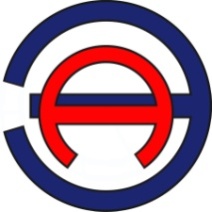 Общество с ограниченной ответственностью «ЭНЕРГОАУДИТ»Юридический/фактический адрес: 160011, г. Вологда, ул. Герцена, д. 56, оф. 202 тел/факс: 8 (8172) 75-60-06, 733-874, 730-800адрес электронной почты: energoaudit35@list.ruСвидетельство саморегулируемой организации № СРО № 3525255903-02092013-Э0124Заказчик: Администрация Митинского сельского поселенияЮридический адрес: 152230, Ярославская обл., Гаврилов-Ямский р-н, с. Митино, ул. Клубная, д.1Наименование объекта и его местоположениеГод ввода в эксплуатациюГлубина, мПроизводительность, куб.м/сутИзнос, %Артскважина № 3679, д. Путилово199180/8516880Артскважина № 3467, с. Стогинское198955/7012080Артскважина № 1722, с. Стогинское197555/7012080Артскважина № 3686, с. Стогинское199155/7014480Артскважина № 1047, с. Пружинино19696912080Артскважина № 1591, с. Пружинино197411048080Артскважина № 3815, с. Пружинино19928569680Наименование узла и его местоположениеОборудованиеОборудованиеОборудованиеОборудованиеНаименование узла и его местоположениемарка насосапроизводительность, куб.м/часнапор, ммощность, кВтАртскважина № 3679, д. ПутиловоЭЦВ 5-6,3-806,3803Артскважина № 3467, с. СтогинскоеЭЦВ 6-6,3-1256,31254Артскважина № 1722, с. СтогинскоеЭЦВ 6-10-8010804Артскважина № 3686, с. СтогинскоеЭЦВ 6-10-110101105,5Артскважина № 1047, с. ПружининоЭЦВ 6-10-140101406,3Артскважина № 1591, с. ПружининоЭЦВ 6-10-140101406,3Артскважина № 3815, с. ПружининоЭЦВ 6-10-140101406,3Наименование населенного пунктаПротяженность (км), диаметр труб (мм)Материалы трубТип прокладкиСредняя глубина заложения до оси трубопроводовГод строительстваПроцент износад. ПутиловоДу 50-100 ммст., п.э.подземный2,0199180с. СтогинскоеДу 50-100 ммст., п.э.подземный2,0198975-199180с. ПружининоДу 50-100 ммст., п.э.подземный2,01969-199280ГруппаЦелевые показатели на 2013 годЦелевые показатели на 2013 год1. Показатели качества воды1. Удельный вес проб воды у потребителя, которые не отвечают гигиеническим нормативам по санитарно-химическим показателям, %-1. Показатели качества воды2. Удельный вес проб воды у потребителя, которые не отвечают гигиеническим нормативам по микробиологическим показателям, %-2. Показатели надежности и бесперебойности водоснабжения1. Водопроводные сети, нуждающиеся в замене, км92. Показатели надежности и бесперебойности водоснабжения2. Аварийность на сетях водопровода (ед/км)-2. Показатели надежности и бесперебойности водоснабжения3. Износ водопроводных сетей (в процентах), %803. Показатели качества обслуживания абонентов1. Количество жалоб абонентов на качество питьевой воды (в единицах)-3. Показатели качества обслуживания абонентов2. Обеспеченность населения централизованным водоснабжением (в процентах от численности населения), %403. Показатели качества обслуживания абонентов3. Охват абонентов приборами учета (доля абонентов с приборами учета по отношению к общему числу абонентов, в процентах):103. Показатели качества обслуживания абонентовнаселение103. Показатели качества обслуживания абонентовпромышленные объекты503. Показатели качества обслуживания абонентовобъекты социально-культурного и бытового назначения1004. Показатели эффективности использования ресурсов, в том числе сокращения потерь воды при транспортировке1. Объем неоплаченной воды от общего объема подачи (в процентах)-4. Показатели эффективности использования ресурсов, в том числе сокращения потерь воды при транспортировке2. Потери воды в кубометрах на километр трубопроводов-4. Показатели эффективности использования ресурсов, в том числе сокращения потерь воды при транспортировке3. Объем снижения потребления электроэнергии за период реализации Инвестиционной программы (тыс.кВтч/год)-5. Соотношение цены реализации мероприятий инвестиционной программы и эффективности (улучшения качества воды)1. Доля расходов на оплату услуг в совокупном доходе населения (в процентах)-6. Иные показатели1. Удельное энергопотребление на водоподготовку и подачу 1 куб. м питьевой водыНа водо­подготовку – 0 кВтч/м36. Иные показатели1. Удельное энергопотребление на водоподготовку и подачу 1 куб. м питьевой водына подачу -1,80 кВтч/м3Показатели производственной деятельности2010 год2011 год2012 год2013 годОбъем поднятой воды, тыс.куб.м--20,020,0Отпущено воды всем потребителям, тыс.куб.м--20,020,0Реализация воды всего, в том числе по потребителям, тыс.куб.м:--20,020,0- населению, тыс.куб.м--12,012,0- бюджетные организации, тыс.куб.м--88- прочие потребители, тыс.куб.м----№ п/пНаселенный пунктПодача питьевой водыПодача питьевой воды№ п/пНаселенный пунктв сутки максимального водопотребления, куб.м/сутгодовая, тыс.куб.м/год1д. Путилово50,415,332с. Стогинское115,235,043с. Пружинино108     32,85Группы потребителей2010 год2011 год2012 год2013 годНаселение--12,012,0Бюджетные организации--88Прочие потребители--00ИТОГО:--20,020,0ПоказательЕд. изм.2013 годКоличество населения, использующие воду из водопроводачел.1000Общее количество реализованной воды населениютыс.куб.м20Удельное водопотребление холодной воды на 1 человекал/сут27,63Удельное водопотребление холодной воды на 1 человекакуб.м/мес0,83Наименование показателяПотребность 
в оснащении приборами учетаФактически оснащено приборами учета2012 год2012 год2012 годЧисло многоквартирных домов, оснащенных коллективными (общедомовыми) приборами учета, ед.--Число квартир в многоквартирных домах, оснащенных индивидуальными приборами учета, ед.--Число жилых домов (индивидуальных домов), оснащенных индивидуальными приборами учета, ед.--2013 год2013 год2013 годЧисло многоквартирных домов, оснащенных коллективными (общедомовыми) приборами учета, ед.н/д*н/д*Число квартир в многоквартирных домах, оснащенных индивидуальными приборами учета, ед.н/д*н/д*Число жилых домов (индивидуальных домов), оснащенных индивидуальными приборами учета, ед.н/д*н/д*№ п/пНаселенный пунктПодача питьевой водыПодача питьевой воды№ п/пНаселенный пунктв сутки максимального водопотребления, куб.м/сутгодовая, тыс.куб.м/год1д. Путилово50,415,332с. Стогинское115,235,043с. Пружинино10832,85Категория потребителейЕд.изм.2013 год1-я очередь строительства (2017 год)Расчетный срок (2024 год)Всеготыс. куб.м20,0н/дн/дв том числе:населениетыс. куб.м12,0н/дн/дбюджетные организациитыс. куб.м8н/дн/дпрочие потребителитыс. куб.м0н/дн/дСтатья расхода2013 год1-я очередь строительства (2017 год)Расчетный срок (2032 год)Объем поднятой воды, тыс. м320н/дн/дОбъем воды на собственные нужды, тыс. м3---Объем отпуска в сеть, тыс. м320н/дн/дОбъем потерь в сетях, тыс. м3---Объем потерь в сетях, %---Отпущено воды всего по потребителям, тыс. м320н/дн/дГруппаЦелевые показателиБазовый показатель на 2013 годПланируемые целевые показатели на 2024 год1. Показатели качества воды1. Удельный вес проб воды у потребителя, которые не отвечают гигиеническим нормативам по санитарно-химическим показателям, %--1. Показатели качества воды2. Удельный вес проб воды у потребителя, которые не отвечают гигиеническим нормативам по микробиологическим показателям, %--2. Показатели надежности и бесперебойности водоснабжения1. Водопроводные сети, нуждающиеся в замене, км902. Показатели надежности и бесперебойности водоснабжения2. Аварийность на сетях водопровода (ед/км)--2. Показатели надежности и бесперебойности водоснабжения3. Износ водопроводных сетей (в процентах), %80103. Показатели качества обслуживания абонентов1. Количество жалоб абонентов на качество питьевой воды (в единицах)--3. Показатели качества обслуживания абонентов2. Обеспеченность населения централизованным водоснабжением (в процентах от численности населения), %--3. Показатели качества обслуживания абонентов3. Охват абонентов приборами учета (доля абонентов с приборами учета по отношению к общему числу абонентов, в процентах):401003. Показатели качества обслуживания абонентовнаселение401003. Показатели качества обслуживания абонентовпромышленные объектын/д1003. Показатели качества обслуживания абонентовобъекты социально-культурного и бытового назначения1001004. Показатели эффективности использования ресурсов, в том числе сокращения потерь воды при транспортировке1. Объем неоплаченной воды от общего объема подачи (в процентах)-1,04. Показатели эффективности использования ресурсов, в том числе сокращения потерь воды при транспортировке2. Потери воды в кубометрах на километр трубопроводовн/дн/д5. Соотношение цены реализации мероприятий инвестиционной программы и эффективности (улучшения качества воды)1. Доля расходов на оплату услуг в совокупном доходе населения (в процентах)--6. Иные показатели1. Удельное энергопотребление на водоподготовку и подачу 1 куб. м питьевой водыНа водоподготовку - 0 кВтч/м3-6. Иные показатели1. Удельное энергопотребление на водоподготовку и подачу 1 куб. м питьевой водына подачу - 1,80 кВтч/м31,35ПоказательФактическое поступление сточных вод, тыс.куб.мОжидаемое поступление сточных вод, тыс.куб.мОжидаемое поступление сточных вод, тыс.куб.мГод20131-я очередь строительства (2017 год)Расчетный срок (2024 год)Годовое0н/дн/д№ п/пМесторасположениеМатериалПротяженность, кмДиаметр, ммГод ввода в эксплуатациюПроцент износа, %Безнапорная сеть канализации:Безнапорная сеть канализации:Безнапорная сеть канализации:Безнапорная сеть канализации:Безнапорная сеть канализации:Безнапорная сеть канализации:Безнапорная сеть канализации:с. Пружининостальчугун1,415010019818080с. Стогинскоесталь0,4963110019818080ГруппаЦелевые индикаторыБазовый показатель на 2013 год1. Показатели надежности ибесперебойностиводоотведения1. Канализационные сети, нуждающиеся в замене (в км)22. Удельное количество засоров на сетях канализации (шт. км)13. Износ канализационных сетей (в процентах)802. Показатели качества обслуживания абонентов1. Обеспеченность населения централизованным водоотведением (в процентах от численности населения)н/д3. Показатели очистки сточных вод1. Доля сточных вод (хозяйственно-бытовых), пропущенных через очистные сооружения, в общем объеме сточных вод (в процентах)02. Доля сточных вод (хозяйственно-бытовых), очищенных до нормативных значений, в общем объеме сточных вод. пропущенных через очистные сооружения (в процентах)1004. Показатели энергоэффективностн и энергосбережения1. Объем снижения потребления электроэнергии (тыс кВтчгод)-5. Соотношение цены и эффективности (улучшения качества воды или качества очистки сточных вод) реализации мероприятий инвестиционной программы1. Доля расходов на оплату услуг в совокупном доходе населения (в процентах)ГруппаЦелевые индикаторыБазовый показатель на 2013 год2024 год1. Показатели надежности ибесперебойностиводоотведения1. Канализационные сети, нуждающиеся в замене (в км)202. Удельное количество засоров на сетях канализации (шт. км)103. Износ канализационных сетей (в процентах)80102. Показатели качества обслуживания абонентов1. Обеспеченность населения централизованным водоотведением (в процентах от численности населения)10100ГруппаЦелевые индикаторыБазовый показатель на 2013 год2024 год3. Показатели очистки сточных вод1. Доля сточных вод (хозяйственно-бытовых), пропущенных через очистные сооружения, в общем объеме сточных вод (в процентах)-1002. Доля сточных вод (хозяйственно-бытовых), очищенных до нормативных значений, в общем объеме сточных вод.пропущенных через очистные сооружения (в процентах)-1004. Показатели энергоэффективности и энергосбережения1. Объем снижения потребления электроэнергии (тыс кВтч/год)1-5. Соотношение цены и эффективности (улучшения качества воды или качества очистки сточных вод) реализации мероприятий инвестиционной программы1. Доля расходов на оплату услуг в совокупном доходе населения (в процентах)--Генеральный директор ООО «ЭнергоАудит»___________________Антонов С.А.Глава Митинского сельского поселения ___________________Щавелев А.Л.